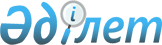 О Центpе экономических pефоpм пpи Кабинете Министpов Республики Казахстан
					
			Утративший силу
			
			
		
					Постановление Кабинета Министpов Республики Казахстан от 26 декабpя 1994 г. N 1470. Утратило силу - постановлением Правительства РК от 27 июля 2005 г. N 781



      В соответствии с Законом Республики Казахстан "О Кабинете Министров Республики Казахстан", в целях ускорения и углубления экономических преобразований в республике Кабинет Министров Республики Казахстан постановляет: 



      1. Создать Центр экономических реформ при Кабинете Министров Республики Казахстан. 



      2. Установить, что Центр экономических реформ при Кабинете Министров Республики Казахстан является аналитическим и консультативным органом, осуществляющим разработку проектов концептуальных и программных документов Правительства по экономическим преобразованиям в Республике Казахстан, а также подготовку проектов нормативных документов по отдельным вопросам экономической реформы. 



      3. Утвердить прилагаемое Положение о Центре экономических реформ при Кабинете Министров Республики Казахстан. 



      4. Установить предельную штатную численность работников Центра экономических реформ при Кабинете Министров Республики Казахстан в количестве 15 человек и лимит служебных легковых автомобилей в количестве 1 единицы. 



      5. Распространить на не руководящих работников Центра экономических реформ при Кабинете Министров Республики Казахстан условия оплаты труда, предусмотренные для отделов Управления Делами Кабинета Министров Республики Казахстан. 



      6. Министерству финансов Республики Казахстан предусмотреть в республиканском бюджете необходимые ассигнования для содержания аппарата Центра экономических реформ при Кабинете Министров Республики Казахстан. 



      7. Пункт 7 утратил силу - постановлением КМ РК от 12 июня 1995 г. N 813.



      8. Управлению Делами Кабинета Министров Республики Казахстан обеспечить размещение сотрудников Центра экономических реформ при Кабинете Министров Республики Казахстан в Резиденции Президента Республики Казахстан, оснащение его помещений необходимыми средствами связи, транспортом и иными ресурсами.


       Премьер-министр



     Республики Казахстан


                                            Утверждено



                                постановлением Кабинета Министров



                                       Республики Казахстан          



                                  от 26 декабря 1994 г. N 1470


                           Положение


               о Центре экономических реформ при


            Кабинете Министров Республики Казахстан


                        I. Общие положения


 



      1. Центр экономических реформ при Кабинете Министров Республики Казахстан (в дальнейшем-Центр) является аналитическим и консультативным органом, который осуществляет системную аналитическую деятельность и выработку практических рекомендаций по ключевым проблемам социально-экономического развития Республики Казахстан, подготавливает предложения по стратегическим вопросам рыночной реформы, по согласованию направлений экономической политики и действий министерств и ведомств по ее реализации. 



      2. Непосредственное руководство Центром осуществляется Премьер-министром Республики Казахстан. 



      3. Разработанные Центром материалы представляются Премьер-министру Республики Казахстан и в установленном порядке могут быть внесены на рассмотрение Кабинета Министров Республики Казахстан или Президиума Кабинета Министров Республики Казахстан. 




                         II. Задачи и функции Центра 



      4. Главными задачами Центра являются: 



      разработка концептуальных и программных документов Правительства Республики Казахстан по осуществлению экономических преобразований в Республике Казахстан; 



      подготовка проектов законодательных актов и нормативных документов по отдельным вопрсам экономической реформы. 



      5. Для реализации своих главных задач Центр: 



      проводит анализ хода реализации рыночных реформ, рассматривает актуальные социально-экономические проблемы и вырабатывает предложения по их решению; 



      готовит рекомендации и предложения по стратегическим и концептуальным вопросам экономической реформы, по узловым направлениям экономической политики государства; 



      осуществляет научно-методическое руководство разработкой перспективных концепций и программ социально-экономического развития страны; 



      рассматривает и обобщает проекты и предложения по углублению экономической реформы, разработанные министерствами, ведомствами и другими организациями; 



      готовит по поручению Премьер-министра Республики Казахстан заключения к материалам по ключевым вопросам экономической политики, представленным министерствами, ведомствами и другими организациями. 




                         III. Полномочия Центра 



      6. Для выполнения возложенных задач и функций Центр имеет право: 



      участвовать в обсуждении проблем экономической политики, решаемых на уровне Правительства, в работе постоянных межведомственных комиссий, разрабатывающих важнейшие направления экономической политики; 



      запрашивать от министерств, ведомств, местных администраций и других органов государственного управления необходимые обоснования, расчеты и другие материалы по вопросам, относящимся к его компетенции; 



      разрабатывать проекты Указов Президента Республики Казахстан, постановлений Кабинета Министров Республики Казахстан, распоряжений Премьер-министра Республики Казахстан по созданию нормативной основы новых экономических отношений, а также проекты соответствующих законов Республики Казахстан. 




                         IV. Органы управления Центра 



      7. Центр возглавляет руководитель, который назначается Кабинетом Министров Республики Казахстан. 



      8. Заместитель руководителя назначается на должность по представлению руководителя Центра Кабинетом Министров Республики Казахстан. 



      9. Должность руководителя Центра приравнивается к должности первого заместителя министра Республики Казахстан. 



      10. Должность заместителя руководителя Центра приравнивается к должности заместителя заведующего отделом Управления Делами Кабинета Министров Республики Казахстан.



      11. Руководитель Центра обеспечивает работу Центра и несет персональную ответственность за своевременное и качественное выполнение поручений Правительства, Премьер-министра Республики Казахстан, а также функций и задач, возложенных на него настоящим Положением.



      12. Заместитель руководителя Центра принимает решения в пределах сфер деятельности, определенных руководителем.



      13. В период отсутствия руководителя Центра его обязанности исполняет заместитель руководителя Центра.



      14. Обслуживание работы Центра осуществляет Управление Делами Кабинета Министров Республики Казахстан.

					© 2012. РГП на ПХВ «Институт законодательства и правовой информации Республики Казахстан» Министерства юстиции Республики Казахстан
				